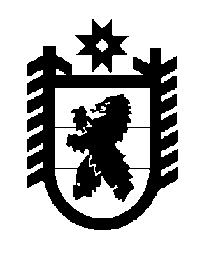 Российская Федерация Республика Карелия    ПРАВИТЕЛЬСТВО РЕСПУБЛИКИ КАРЕЛИЯРАСПОРЯЖЕНИЕот  6 мая 2016 года № 335р-Пг. Петрозаводск 1. Переименовать государственное бюджетное учреждение социального обслуживания Республики Карелия «Центр помощи детям, оставшимся без попечения родителей, № 9» в государственное бюджетное учреждение социального обслуживания Республики Карелия «Центр помощи детям, оставшимся без попечения родителей, «Надежда» (далее – Учреждение).2. Определить, что при переименовании Учреждения основная цель его деятельности сохраняется.3. Министерству здравоохранения и социального развития Республики Карелия, осуществляющему функции и полномочия учредителя Учреждения, в срок до 20 мая 2016 года провести мероприятия, связанные с переименованием Учреждения, в соответствии с законодательством Российской Федерации и Республики Карелия, в том числе по согласованию с Государственным комитетом Республики Карелия по управлению государственным имуществом и организации закупок утвердить устав Учреждения.4. Внести в подпункт 4 пункта 3 раздела I Перечня государственных учреждений Республики Карелия, подведомственных органам исполнительной власти Республики Карелия, утвержденного распоряжением Правительства Республики Карелия от 11 октября 
2006 года № 309р-П (Собрание законодательства Республики Карелия, 2006, № 10, ст. 1153; 2012, № 6, ст. 1200; № 8, ст. 1483, 1489, 1524; № 9, 
ст. 1653; № 11, ст. 2045, 2061; № 12, ст. 2276, 2363, 2367; 2013, № 2, 
ст. 329; № 5, ст. 861; № 7, ст. 1286; № 8,  ст. 1502, 1503, 1515; № 9, 
ст. 1653, 1680; № 10, ст. 1922; № 11, ст. 2114; № 12, ст. 2343, 2359, 2368, 2373, 2398; 2014, № 2, ст. 241; № 3, ст. 442, 460; № 6, ст. 1124; № 7, 
ст. 1311, 1328, 1329, 1330; № 8, ст. 1488; № 9, ст. 1697; № 10, ст. 1835, 1839; № 11, ст. 2098; 2015, № 1, ст. 86; № 2, ст. 295; № 3, ст. 527, 546; № 6, ст. 1208; № 7, ст. 1442, 1461; № 8, ст. 1574, 1595; № 10, ст. 1995, 2043), 
с изменениями, внесенными распоряжениями Правительства Республики Карелия от 2 декабря 2015 года № 741р-П, от 22 декабря 2015 года    
№ 796р-П, № 801р-П, от 25 декабря 2015 года № 821р-П, от 30 декабря 2015 года № 827р-П, от 15 января 2016 года № 11р-П,  от 21 января 
2016 года № 36р-П, от 1 февраля 2016 года № 61р-П,  от 24 февраля 
2016 года № 120р-П, изменение, изложив позицию «государственное бюджетное учреждение социального обслуживания Республики Карелия «Центр помощи детям, оставшимся без попечения родителей, № 9» 
в следующей редакции:«государственное бюджетное учреждение социального обслуживания Республики Карелия «Центр помощи детям, оставшимся без попечения родителей, «Надежда».           ГлаваРеспублики  Карелия                                                              А.П. Худилайнен